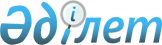 Қоғамдық жұмыстарды ұйымдастыру және қаржыландыру туралы
					
			Күшін жойған
			
			
		
					Атырау облысы Атырау қалалық әкімдігінің 2015 жылғы 15 қаңтардағы № 1 қаулысы. Атырау облысының Әділет департаментінде 2015 жылғы 29 қаңтарда № 3098 болып тіркелді. Күші жойылды - Атырау облысы Атырау қаласы әкімдігінің 2016 жылғы 18 сәуірдегі № 510 қаулысымен      Ескерту. Күші жойылды - Атырау облысы Атырау қаласы әкімдігінің 18.04.2016 № 510 қаулысымен (қол қойылған күнінен бастап күшіне енеді).

      "Қазақстан Республикасындағы жергілікті мемлекеттік басқару және өзін-өзі басқару туралы" Қазақстан Республикасының 2001 жылғы 23 қаңтардағы Заңының 37-бабын басшылыққа алып, "Халықты жұмыспен қамту туралы" Қазақстан Республикасының 2001 жылғы 23 қаңтардағы Заңының  20-бабы және "Халықты жұмыспен қамту туралы" Қазақстан Республикасының 2001 жылғы 23 қаңтардағы Заңын іске асыру жөніндегі шаралар туралы" Қазақстан Республикасы Үкіметінің 2001 жылғы 19 маусымдағы № 836 қаулысы негізінде, қалалық әкімдік ҚАУЛЫ ЕТЕДІ:

      1. Осы қаулының қосымшасына сәйкес қоғамдық жұмыстар ұйымдарының тізбелері, түрлері, көлемі мен нақты жағдайлары, қатысушылардың еңбегіне төленетін ақының мөлшері және оларды қаржыландыру көздері бекітілсін.

      2. Осы қаулының орындалуына бақылау жасау қала әкімінің орынбасары Г.Шәкіроваға жүктелсін. 

      3. Осы қаулы әділет органдарында мемлекеттік тіркелген күннен бастап күшіне еніп, ол алғашқы ресми жарияланған күнінен кейін күнтізбелік он күн өткен соң қолданысқа енгізіледі.



      (АҚП) __ (АОМЕИБ) __ (АОМТҚП) __ (АОП) __ (АҚІІБ) __ (АОӘА) __ (АОАИ) __ (Жайық-Каспий БCИ) __ (АОӘД) __ (АҚӘБ) __ (ҚСАЕАЖКАОБ) __ (АОБСБД) __ (ЕӘҚКҚККАОД) __ (МФҚБКАОД) __ (АОСК) __ (АОҚД) __ (АОҚБИ) __ (АОМКД) __ (АҚМКБ) __ (АҚҚІЖББ) __ (АОҚІЖД) __ (АОСД) __ (ТМРБҚКАОД) __ (АОТЖД) __ (АОІІД) __ (БӨАЖҚЖ) __

 Қоғамдық жұмыстар ұйымдарының тізбелері, түрлері, көлемі мен нақты жағдайлары, қатысушылардың еңбегіне төленетін ақының мөлшері және оларды қаржыландыру көздері      Ескерту: жыл бойына сұранысқа байланысты мекемелер мен ұйымдар саны өзгеруі мүмкін.


					© 2012. Қазақстан Республикасы Әділет министрлігінің «Қазақстан Республикасының Заңнама және құқықтық ақпарат институты» ШЖҚ РМК
				
      Қала әкімі

Н. Ожаев
КЕЛІСІЛДІ:

КЕЛІСІЛДІ:

Атырау қаласының №2 сотының

төрайымы

Атырау қаласының №2 сотының

төрайымы

А. Тәшенова 

29.12.2014 ж.

29.12.2014 ж.

"Атырау облысы Атырау қаласының

прокуратурасы" мемлекеттік

мекемесінің прокурорының міндетін атқарушы

"Атырау облысы Атырау қаласының

прокуратурасы" мемлекеттік

мекемесінің прокурорының міндетін атқарушы

В. Малахов

29.12.2014 ж.

29.12.2014 ж.

Атырау облысы Атырау қаласының

мамандандырылған әкімшілік

сотының төрағасы

Атырау облысы Атырау қаласының

мамандандырылған әкімшілік

сотының төрағасы

Б. Кадыргалиев

29.12.2014 ж.

29.12.2014 ж.

Атырау облыстық мамандандырылған

ауданаралық экономикалық сотының

төрағасы

Атырау облыстық мамандандырылған

ауданаралық экономикалық сотының

төрағасы

Б. Жаманбаев

29.12.2014 ж.

29.12.2014 ж.

"Атырау облысы мемлекеттік еңбек

инспекциясы басқармасы"

мемлекеттік мекемесінің басшысы

"Атырау облысы мемлекеттік еңбек

инспекциясы басқармасы"

мемлекеттік мекемесінің басшысы

С. Ишай 

29.12.2014 ж.

29.12.2014 ж.

Атырау облыстық мүгедектер

қоғамының Атырау қалалық

филиалының төрағасы

Атырау облыстық мүгедектер

қоғамының Атырау қалалық

филиалының төрағасы

С. Утегалиев

29.12.2014 ж.

29.12.2014 ж.

"Атырау облысының мамандандырылған

табиғат қорғау прокуратурасы"

мемлекеттік мекемесінің прокуроры

"Атырау облысының мамандандырылған

табиғат қорғау прокуратурасы"

мемлекеттік мекемесінің прокуроры

Қ. Өтеулиев

28.12. 2014 ж.

28.12. 2014 ж.

"Атырау облысының прокуратурасы"

мемлекеттік мекемесінің прокуроры

"Атырау облысының прокуратурасы"

мемлекеттік мекемесінің прокуроры

Ғ. Тоғызбаев

28.12. 2014 ж.

28.12. 2014 ж.

"Атырау облысының Ішкі істер

департаменті Атырау қаласының

Ішкі істер басқармасы"

мемлекеттік мекемесінің бастығы

"Атырау облысының Ішкі істер

департаменті Атырау қаласының

Ішкі істер басқармасы"

мемлекеттік мекемесінің бастығы

Қ. Үмбетқалиев

28.12. 2014 ж.

28.12. 2014 ж.

"Ардагерлер ұйымы" республикалық

қоғамдық бірлестігінің Атырау

қалалық филиалының төрағасы

"Ардагерлер ұйымы" республикалық

қоғамдық бірлестігінің Атырау

қалалық филиалының төрағасы

Ә. Бекеш

28.12. 2014 ж.

28.12. 2014 ж.

"Ар-честь газеті"

мекемесінің директоры

"Ар-честь газеті"

мекемесінің директоры

Қ.Батыров

28.12. 2014 ж.

28.12. 2014 ж.

"Беймахис" бағбандар қоғамдық

бірлестігінің төрағасы

"Беймахис" бағбандар қоғамдық

бірлестігінің төрағасы

А.Гумаров

29.12. 2014 ж.

29.12. 2014 ж.

"Қазақстан Республикасы

Атырау облысы әкімінің аппараты"

мемлекеттік мекемесінің басшысы

"Қазақстан Республикасы

Атырау облысы әкімінің аппараты"

мемлекеттік мекемесінің басшысы

Е.Баспаев

29.12. 2014 ж.

29.12. 2014 ж.

"Қазақстан Республикасы Ауыл

шаруашылығы министрлігі

Агроөнеркәсіптік кешеніндегі мемлекеттік

Инспекция комитетінің Атырау облыстық

аумақтық инспекциясы" мемлекеттік

мекемесі басшысының міндетін атқарушы

"Қазақстан Республикасы Ауыл

шаруашылығы министрлігі

Агроөнеркәсіптік кешеніндегі мемлекеттік

Инспекция комитетінің Атырау облыстық

аумақтық инспекциясы" мемлекеттік

мекемесі басшысының міндетін атқарушы

А. Жанғалиев

29.12. 2014 ж.

29.12. 2014 ж.

"Қазақстан Республикасы

Ауыл шаруашылығы министрлігі

Су ресурстары комитетінің

Су ресурстарын пайдалануды

реттеу және қорғау жөніндегі

Жайық-Каспий бассейндік

инспекциясы" республикалық

мемлекеттік мекемесінің басшысы

"Қазақстан Республикасы

Ауыл шаруашылығы министрлігі

Су ресурстары комитетінің

Су ресурстарын пайдалануды

реттеу және қорғау жөніндегі

Жайық-Каспий бассейндік

инспекциясы" республикалық

мемлекеттік мекемесінің басшысы

Б. Қуанов

29.12. 2014 ж.

29.12. 2014 ж.

"Қазақстан Республикасы Әділет

министрлігінің Атырау облысы

Әділет департаменті"

республикалық мемлекеттік

мекемесінің басшысы

"Қазақстан Республикасы Әділет

министрлігінің Атырау облысы

Әділет департаменті"

республикалық мемлекеттік

мекемесінің басшысы

С.Тұрғарин

29.12.2014 ж.

29.12.2014 ж.

"Қазақстан Республикасы Әділет

министрлігі Атырау облысы

Әділет департаментінің Атырау

қаласының Әділет басқармасы"

республикалық мемлекеттік

мекемесінің басшысы

"Қазақстан Республикасы Әділет

министрлігі Атырау облысы

Әділет департаментінің Атырау

қаласының Әділет басқармасы"

республикалық мемлекеттік

мекемесінің басшысы

А. Кадралиев

29.12.2014 ж.

29.12.2014 ж.

"Қазақстан Республикасы Әділет

министрлігінің Сот сараптамасы

орталығы" мемлекеттік мекемесінің

 "Атырау облысы бойынша Сот

Сараптамасы институты" (Атырау қ.) 

директоры

"Қазақстан Республикасы Әділет

министрлігінің Сот сараптамасы

орталығы" мемлекеттік мекемесінің

 "Атырау облысы бойынша Сот

Сараптамасы институты" (Атырау қ.) 

директоры

Б. Шайхин

26.12.2014 ж.

26.12.2014 ж.

"Қазақстан Республикасы Бас

прокуратурасы Құқықтық статистика

және арнайы есепке алу жөніндегі

комитетінің Атырау облысы бойынша

басқармасы" мемлекеттік

мекемесінің бастығы

"Қазақстан Республикасы Бас

прокуратурасы Құқықтық статистика

және арнайы есепке алу жөніндегі

комитетінің Атырау облысы бойынша

басқармасы" мемлекеттік

мекемесінің бастығы

Б. Тазабеков

26.12.2014 ж.

26.12.2014 ж.

"Қазақстан Республикасы Білім

және ғылым министрлігінің Білім

және ғылым саласындағы бақылау

комитеті Атырау облысының Білім 

саласындағы бақылау департаменті"

мемлекеттік мекемесінің басшысының

міндетін атқарушы

"Қазақстан Республикасы Білім

және ғылым министрлігінің Білім

және ғылым саласындағы бақылау

комитеті Атырау облысының Білім 

саласындағы бақылау департаменті"

мемлекеттік мекемесінің басшысының

міндетін атқарушы

С. Қалуова

26.12.2014 ж.

26.12.2014 ж.

"Қазақстан Республикасы Денсаулық

Сақтау және әлеуметтік даму министрлігі

Еңбек, әлеуметтік қорғау және көші-қон

Комитетінің Атырау облысы бойынша

департаменті" республикалық мемлекеттік

мекемесінің басшысы

"Қазақстан Республикасы Денсаулық

Сақтау және әлеуметтік даму министрлігі

Еңбек, әлеуметтік қорғау және көші-қон

Комитетінің Атырау облысы бойынша

департаменті" республикалық мемлекеттік

мекемесінің басшысы

Т. Естебаев

26.12.2014 ж.

26.12.2014 ж.

"Қазақстан Республикасы Денсаулық

сақтау және әлеуметтік даму министрлігі

Медициналық және фармацевтикалық

қызметті бақылау комитетінің Атырау облысы бойынша департаменті" республикалық

мемлекеттік мекемесінің басшысы

"Қазақстан Республикасы Денсаулық

сақтау және әлеуметтік даму министрлігі

Медициналық және фармацевтикалық

қызметті бақылау комитетінің Атырау облысы бойынша департаменті" республикалық

мемлекеттік мекемесінің басшысы

Б. Ғазизов

26.12.2014 ж.

26.12.2014 ж.

"Қазақстан Республикасы Еңбек

және халықты әлеуметтік қорғау

министрлігінің зейнетақы төлеу

жөніндегі мемлекеттік орталығы"

республикалық мемлекеттік

қазыналық кәсіпорнының

Атырау облыстық филиалының

директоры

"Қазақстан Республикасы Еңбек

және халықты әлеуметтік қорғау

министрлігінің зейнетақы төлеу

жөніндегі мемлекеттік орталығы"

республикалық мемлекеттік

қазыналық кәсіпорнының

Атырау облыстық филиалының

директоры

Б. Бекенов

26.12.2014 ж.

26.12.2014 ж.

"Қазақстан Республикасы Жоғарғы

Соты жанындағы Соттардың қызметін

қамтамасыз ету департаментінің

(Қазақстан Республикасы Жоғарғы

Соты аппаратының) Атырау облыстық

сотының кеңсесі" мемлекеттік

мекемесінің басшысы

"Қазақстан Республикасы Жоғарғы

Соты жанындағы Соттардың қызметін

қамтамасыз ету департаментінің

(Қазақстан Республикасы Жоғарғы

Соты аппаратының) Атырау облыстық

сотының кеңсесі" мемлекеттік

мекемесінің басшысы

Г. Джумагалиева

26.12.2014 ж.

26.12.2014 ж.

"Қазақстан Республикасы Қаржы

министрлігі Қазынашылық

комитетінің Атырау облысы

бойынша қазынашылық департаменті"

мемлекеттік мекемесінің басшысы

"Қазақстан Республикасы Қаржы

министрлігі Қазынашылық

комитетінің Атырау облысы

бойынша қазынашылық департаменті"

мемлекеттік мекемесінің басшысы

А. Серикбаев

26.12.2014 ж.

26.12.2014 ж.

"Қазақстан Республикасы Қаржы

министрлігі Қаржылық бақылау

комитетінің Атырау облысы бойынша

Қаржылық бақылау инспекциясы"

мемлекеттік мекемесінің басшысы

"Қазақстан Республикасы Қаржы

министрлігі Қаржылық бақылау

комитетінің Атырау облысы бойынша

Қаржылық бақылау инспекциясы"

мемлекеттік мекемесінің басшысы

М. Лукпанов

29.12.2014 ж.

29.12.2014 ж.

"Қазақстан Республикасы Қаржы

Министрлігі Мемлекеттік кірістер 

Комитетінің Атырау облысы бойынша

Мемлекеттік кірістер департаменті"

республикалық мемлекеттік

мекемесінің басшысы

"Қазақстан Республикасы Қаржы

Министрлігі Мемлекеттік кірістер 

Комитетінің Атырау облысы бойынша

Мемлекеттік кірістер департаменті"

республикалық мемлекеттік

мекемесінің басшысы

М. Такиев

29.12.2014 ж.

29.12.2014 ж.

"Қазақстан Республикасы

Қаржы министрлігінің Мемлекеттік

кірістер комитеті Атырау облысы

бойынша Мемлекеттік кірістер

департаментінің Атырау қаласы

бойынша Мемлекеттік кірістер 

басқармасы" республикалық мемлекеттік

мекемесінің басшысы

"Қазақстан Республикасы

Қаржы министрлігінің Мемлекеттік

кірістер комитеті Атырау облысы

бойынша Мемлекеттік кірістер

департаментінің Атырау қаласы

бойынша Мемлекеттік кірістер 

басқармасы" республикалық мемлекеттік

мекемесінің басшысы

Ж. Тлеулес

28.12.2014 ж.

28.12.2014 ж.

Қазақстан Республикасы Қорғаныс 

министрлігі "Атырау қаласының қорғаныс

істері жөніндегі біріктірілген басқармасы" республикалық мемлекеттік

мекемесінің бастығы

Қазақстан Республикасы Қорғаныс 

министрлігі "Атырау қаласының қорғаныс

істері жөніндегі біріктірілген басқармасы" республикалық мемлекеттік

мекемесінің бастығы

С. Арапбаев

29.12.2014 ж.

29.12.2014 ж.

Қазақстан Республикасы Қорғаныс 

министрлігі "Атырау облысының

қорғаныс істері жөніндегі департаменті"

республикалық мемлекеттік мекемесінің бастығы

Қазақстан Республикасы Қорғаныс 

министрлігі "Атырау облысының

қорғаныс істері жөніндегі департаменті"

республикалық мемлекеттік мекемесінің бастығы

Р. Ниеталиев

29.12.2014 ж.

29.12.2014 ж.

"ҚазАвтоЖол" Ұлттық компаниясы"

акционерлік қоғамының Атырау облыстық

филиалының директоры

"ҚазАвтоЖол" Ұлттық компаниясы"

акционерлік қоғамының Атырау облыстық

филиалының директоры

Ж. Шарипов

26.12.2014 ж.

26.12.2014 ж.

Қазақстан Республикасы Ұлттық

экономика министрлігі Құрылыс, тұрғын

үй-коммуналдық шаруашылық істері және

жер ресурстарын басқару комитетінің "Жер кадастры ғылыми-өндірістік орталығы"

шаруашылық жүргізу құқығындағы республикалық мемлекеттік кәсіпорнының Атырау филиалының директоры

Қазақстан Республикасы Ұлттық

экономика министрлігі Құрылыс, тұрғын

үй-коммуналдық шаруашылық істері және

жер ресурстарын басқару комитетінің "Жер кадастры ғылыми-өндірістік орталығы"

шаруашылық жүргізу құқығындағы республикалық мемлекеттік кәсіпорнының Атырау филиалының директоры

Қ. Теміров

29.12.2014 ж.

29.12.2014 ж.

"Қазақстан Республикасы

Ұлттық экономика министрлігінің

Статистика комитеті Атырау

Облысының Статистика департаменті"

Республикалық мемлекеттік мекемесінің басшысы

"Қазақстан Республикасы

Ұлттық экономика министрлігінің

Статистика комитеті Атырау

Облысының Статистика департаменті"

Республикалық мемлекеттік мекемесінің басшысы

Г. Муханғалиева

29.12.2014 ж.

29.12.2014 ж.

"Қазақстан Республикасы Ұлттық экономика министрлігі Табиғи монополияларды реттеу және

бәсекелестікті қорғау комитетінің Атырау облысы бойынша департаменті" республикалық мемлекеттік

мекемесінің басшысы

"Қазақстан Республикасы Ұлттық экономика министрлігі Табиғи монополияларды реттеу және

бәсекелестікті қорғау комитетінің Атырау облысы бойынша департаменті" республикалық мемлекеттік

мекемесінің басшысы

А. Аламан

26.12.2014 ж.

26.12.2014 ж.

"Қазақстан Республикасы Ішкі

Істер министрлігінің Төтенше жағдайлар

комитеті Атырау облысының Төтенше жағдайлар департаменті" мемлекеттік мекемесінің

бастығының міндетін атқарушы

"Қазақстан Республикасы Ішкі

Істер министрлігінің Төтенше жағдайлар

комитеті Атырау облысының Төтенше жағдайлар департаменті" мемлекеттік мекемесінің

бастығының міндетін атқарушы

М. Құрманов

27.12.2014 ж.

27.12.2014 ж.

"Қазақстан Республикасы Ішкі

Істер министрлігі Атырау облысының

Ішкі істер департаменті" мемлекеттік

мекемесінің бастығы

"Қазақстан Республикасы Ішкі

Істер министрлігі Атырау облысының

Ішкі істер департаменті" мемлекеттік

мекемесінің бастығы

А. Жалмуханбетов

27.12.2014 ж.

27.12.2014 ж.

"Қазақстан Республикасы Ішкі

істер министрлігі Төтенше

жағдайлар комитетінің

"Батыс өңірлік аэромобильді жедел

құтқару жасағы (Атырау қаласы)"

мемлекеттік мекемесінің бастығы

"Қазақстан Республикасы Ішкі

істер министрлігі Төтенше

жағдайлар комитетінің

"Батыс өңірлік аэромобильді жедел

құтқару жасағы (Атырау қаласы)"

мемлекеттік мекемесінің бастығы

Б. Қадырханов

27.12.2014 ж.

27.12.2014 ж.

"Мүгедек әлемі" қоғамдық

бірлестігінің төрайымы

"Мүгедек әлемі" қоғамдық

бірлестігінің төрайымы

К. Нұржігітова

29.12.2014 ж.

29.12.2014 ж.

"Нұр Отан" партиясы" қоғамдық

бірлестігінің Атырау облыстық

филиалы төрағасының бірінші орынбасары

"Нұр Отан" партиясы" қоғамдық

бірлестігінің Атырау облыстық

филиалы төрағасының бірінші орынбасары

Е. Бектеміров

29.12.2014 ж

29.12.2014 ж

Атырау қалалық әкімдігінің 2015 жылғы 15 қаңтардағы № 1 қаулысы қосымша

Атырау қалалық әкімдігінің 2015 жылғы 15 қаңтардағы № 1 қаулысы қосымша

Атырау қалалық әкімдігінің 2015 жылғы 15 қаңтардағы № 1 қаулысы қосымша

№

Ұйымдар атауы

Қоғамдық жұмыстың түрлері

Қоғамдық жұмыстың түрлері

Қоғамдық жұмыстың көлемі

Қоғамдық жұмыстың көлемі

Қоғамдық жұмыстың нақты жағдайлары

Қатысушылар төлемақысының мөлшері ең төменгі жалақының 1,5 және 2,0 еселеген мөлшері (жұмыссыздар дың еңбекақы мөлшері жеке еңбек шарты негізінде қарастырылады)

Қаржыландыру көзі

Қаржыландыру көзі

1

"Қазақстан Республикасы Жоғарғы Соты жанындағы Соттардың қызметін қамтамасыз ету департаментінің (Қазақстан Республикасы Жоғарғы Соты аппаратының) Атырау облыстық сотының кеңсесі" мемлекеттік мекемесі

Іс жүргізуші

Іс жүргізуші

Құжаттарды өңдеу, көшірме аппаратымен жұмыс, мұрағатқа түптеу 500 құжат

Құжаттарды өңдеу, көшірме аппаратымен жұмыс, мұрағатқа түптеу 500 құжат

Толық емес жұмыс күні және икемді график бойынша

1,5

 

Жергілікті бюджет

Жергілікті бюджет

1

"Қазақстан Республикасы Жоғарғы Соты жанындағы Соттардың қызметін қамтамасыз ету департаментінің (Қазақстан Республикасы Жоғарғы Соты аппаратының) Атырау облыстық сотының кеңсесі" мемлекеттік мекемесі

Іс жүргізуші

Іс жүргізуші

Құжаттарды өңдеу, көшірме аппаратымен жұмыс, мұрағатқа түптеу 500 құжат

Құжаттарды өңдеу, көшірме аппаратымен жұмыс, мұрағатқа түптеу 500 құжат

Жергілікті бюджет

Жергілікті бюджет

2

Атырау қаласының № 2 соты

Іс жүргізуші

Іс жүргізуші

Құжаттарды өңдеу, көшірме аппаратымен жұмыс, мұрағатқа түптеу 400 құжат

Құжаттарды өңдеу, көшірме аппаратымен жұмыс, мұрағатқа түптеу 400 құжат

Толық емес жұмыс күні және икемді график бойынша

1,5

Жергілікті бюджет

Жергілікті бюджет

3

Атырау облыстық мамандандырылған ауданаралық экономикалық соты

Іс жүргізуші

Іс жүргізуші

Құжаттарды өңдеу, көшірме аппаратымен жұмыс, мұрағатқа түптеу 300 құжат

Құжаттарды өңдеу, көшірме аппаратымен жұмыс, мұрағатқа түптеу 300 құжат

Толық емес жұмыс күні және икемді график бойынша

1,5

Жергілікті бюджет

Жергілікті бюджет

4

Атырау облысы Атырау қаласының мамандандырылған әкімшілік соты 

Іс жүргізуші

Іс жүргізуші

Құжаттарды өңдеу, көшірме аппаратымен жұмыс, мұрағатқа түптеу 600 құжат

Құжаттарды өңдеу, көшірме аппаратымен жұмыс, мұрағатқа түптеу 600 құжат

Толық емес жұмыс күні және икемді график бойынша

1,5

Жергілікті бюджет

Жергілікті бюджет

5

"Атырау облысының прокуратурасы" мемлекеттік мекемесі

Іс жүргізуші

Іс жүргізуші

Құжаттарды өңдеу, көшірме аппаратымен жұмыс, мұрағатқа түптеу 500 құжат

Құжаттарды өңдеу, көшірме аппаратымен жұмыс, мұрағатқа түптеу 500 құжат

Толық емес жұмыс күні және икемді график бойынша

1,5

Жергілікті бюджет

Жергілікті бюджет

6

"Атырау облысы Атырау қаласының прокуратурасы" мемлекеттік мекемесі

Іс жүргізуші Шабарман Ғимарат тазалығы

Іс жүргізуші Шабарман Ғимарат тазалығы

Құжаттарды өңдеу, көшірме аппаратымен жұмыс, мұрағатқа түптеу 500 құжат Құжат асымалдау 200 құжат 5000х90 шаршы метр

Құжаттарды өңдеу, көшірме аппаратымен жұмыс, мұрағатқа түптеу 500 құжат Құжат асымалдау 200 құжат 5000х90 шаршы метр

Толық емес жұмыс күні және икемді график бойынша

1,5

2

1,5

Жергілікті бюджет

Жергілікті бюджет

7

"Атырау облысының мамандандырылған табиғат қорғау прокуратурасы" мемлекеттік мекемесі

Іс жүргізуші

Іс жүргізуші

Құжаттарды өңдеу, көшірме аппаратымен жұмыс, мұрағатқа түптеу 500 құжат

Құжаттарды өңдеу, көшірме аппаратымен жұмыс, мұрағатқа түптеу 500 құжат

Толық емес жұмыс күні және икемді график бойынша

1,5

Жергілікті бюджет

Жергілікті бюджет

8

"Қазақстан Республикасы Әділет министрлігінің Атырау облысы Әділет департаменті" республикалық мемлекеттік мекемесі

Іс жүргізуші

Іс жүргізуші

Құжаттарды өңдеу, көшірме аппаратымен жұмыс, мұрағатқа Түптеу 500 құжат

Құжаттарды өңдеу, көшірме аппаратымен жұмыс, мұрағатқа Түптеу 500 құжат

Толық емес жұмыс күні және икемді график бойынша

1,5

Жергілікті бюджет

Жергілікті бюджет

9

"Қазақстан Республикасы Бас прокуратурасы Құқықтық статистика және арнайы есепке алу жөніндегі комитетінің Атырау облысы бойынша басқармасы" мемлекеттік мекемесі

Іс жүргізуші

Іс жүргізуші

Құжаттарды өңдеу, көшірме аппаратымен жұмыс, мұрағатқа түптеу 500 құжат

Құжаттарды өңдеу, көшірме аппаратымен жұмыс, мұрағатқа түптеу 500 құжат

Толық емес жұмыс күні және икемді график бойынша

1,5

Жергілікті бюджет

Жергілікті бюджет

10

"Қазақстан Республикасы Ішкі істер министрлігі Атырау облысының Ішкі істер департаменті" мемлекеттік мекемесі

Іс жүргізуші

Іс жүргізуші

Құжаттарды өңдеу, көшірме аппаратымен жұмыс, мұрағатқа түптеу 7000 құжат

Құжаттарды өңдеу, көшірме аппаратымен жұмыс, мұрағатқа түптеу 7000 құжат

Толық емес жұмыс күні және икемді график бойынша

1,5

 

Жергілікті бюджет

Жергілікті бюджет

11

"Атырау облысының Ішкі істер департаменті Атырау қаласының ішкі істер басқармасы" мемлекеттік мекемесі

Іс жүргізуші

Іс жүргізуші

Құжаттарды өңдеу, көшірме аппаратымен жұмыс, мұрағатқа түптеу 200 құжат

Құжаттарды өңдеу, көшірме аппаратымен жұмыс, мұрағатқа түптеу 200 құжат

Толық емес жұмыс күні және икемді график бойынша

1,5

Жергілікті бюджет

Жергілікті бюджет

12

Атырау облысы Ішкі істер депаратменті Атырау қаласының Ішкі істер басқармасы Көші-қон полиция бөлімшесі

Іс жүргізуші

Іс жүргізуші

Құжаттарды өңдеу, көшірме аппаратымен жұмыс, мұрағатқа түптеу 600 құжат

Құжаттарды өңдеу, көшірме аппаратымен жұмыс, мұрағатқа түптеу 600 құжат

Толық емес жұмыс күні және икемді график бойынша

1,5

Жергілікті бюджет

Жергілікті бюджет

13

Қазақстан Республикасы Қорғаныс министрлігі "Атырау облысының қорғаныс істері жөніндегі департаменті" республикалық мемлекеттік мекемесі

Іс жүргізуші, Ғимарат тазалығы

Іс жүргізуші, Ғимарат тазалығы

Құжаттарды өңдеу, көшірме аппаратымен жұмыс, мұрағатқа түптеу 300 құжат

100х30 шаршы метр

Құжаттарды өңдеу, көшірме аппаратымен жұмыс, мұрағатқа түптеу 300 құжат

100х30 шаршы метр

Толық емес жұмыс күні және икемді график бойынша

1,5

1,5

Жергілікті бюджет

Жергілікті бюджет

14

Қазақстан Республикасы Қорғаныс министрлігі "Атырау қаласының қорғаныс істері жөніндегі біріктірілген басқармасы" республикалық мемлекеттік мекемесі

Іс жүргізуші 

Шабарман

Компьютерлік техника операторы

Іс жүргізуші 

Шабарман

Компьютерлік техника операторы

Құжаттарды өңдеу, көшірме аппаратымен жұмыс, мұрағатқа түптеу

200 құжат

Құжат тасымалдау

1000 құжат 

Жөндеу, күтіп баптау

3 компьютер

Құжаттарды өңдеу, көшірме аппаратымен жұмыс, мұрағатқа түптеу

200 құжат

Құжат тасымалдау

1000 құжат 

Жөндеу, күтіп баптау

3 компьютер

Толық емес жұмыс күні және икемді график бойынша

1,5

2

1,5

Жергілікті бюджет

Жергілікті бюджет

15

"Қазақстан Республикасы Ішкі істер министрлігінің Төтенше жағдайлар комитеті Атырау облысының Төтенше жағдайлар департаменті" мемлекеттік мекемесі

Іс жүргізуші

Іс жүргізуші

Құжаттарды өңдеу, көшірме аппаратымен жұмыс, мұрағатқа түптеу

400 құжат

Құжаттарды өңдеу, көшірме аппаратымен жұмыс, мұрағатқа түптеу

400 құжат

Толық емес жұмыс күні және икемді график бойынша

1,5

Жергілікті бюджет

Жергілікті бюджет

16

Қазақстан Республикасы Ішкі істер министрлігі Төтенше жағдайлар комитетінің "Батыс өңірлік аэромобильді жедел құтқару жасағы (Атырау қаласы)" мемлекеттік мекемесі

Іс жүргізуші

Компьютерлік техника операторы

Іс жүргізуші

Компьютерлік техника операторы

Құжаттарды өңдеу, көшірме аппаратымен жұмыс, мұрағатқа түптеу 200 құжат

Жөндеу, күтіп баптау 3 компьютер 

Құжаттарды өңдеу, көшірме аппаратымен жұмыс, мұрағатқа түптеу 200 құжат

Жөндеу, күтіп баптау 3 компьютер 

Толық емес жұмыс күні және икемді график бойынша

1,5

1,5

Жергілікті бюджет

Жергілікті бюджет

17

"Қазақстан Республикасы Білім және ғылым министрлігінің Білім және ғылым саласындағы бақылау комитеті Атырау облысының Білім саласындағы бақылау департаменті" мемлекеттік мекемесі

Іс жүргізуші

Іс жүргізуші

Құжаттарды өңдеу, көшірме аппаратымен жұмыс, мұрағатқа түптеу 400 құжат

Құжаттарды өңдеу, көшірме аппаратымен жұмыс, мұрағатқа түптеу 400 құжат

Толық емес жұмыс күні және икемді график бойынша

1,5

Жергілікті бюджет

Жергілікті бюджет

18

"Қазақстан Республикасы Денсаулық сақтау және әлеуметтік даму министрлігі Еңбек, әлеуметтік қорғау және көші-қон комитетінің Атырау облысы бойынша департаменті" республикалық мемлекеттік мекемесі

Іс жүргізуші

Іс жүргізуші

Құжаттарды өңдеу, көшірме аппаратымен жұмыс, мұрағатқа түптеу 200 құжат

Құжаттарды өңдеу, көшірме аппаратымен жұмыс, мұрағатқа түптеу 200 құжат

Толық емес жұмыс күні және икемді график бойынша

1,5

Жергілікті бюджет

Жергілікті бюджет

19

"Қазақстан Республикасы Денсаулық сақтау және әлеуметтік даму министрлігі Медициналық және фармацевтикалық қызметті бақылау комитетінің Атырау облысы бойынша департаменті" республикалық мемлекеттік мекемесі

Іс жүргізуші

Іс жүргізуші

Құжаттарды өңдеу, көшірме аппаратымен жұмыс, мұрағатқа түптеу

200 құжат

Құжаттарды өңдеу, көшірме аппаратымен жұмыс, мұрағатқа түптеу

200 құжат

Толық емес жұмыс күні және икемді график бойынша

1,5

 

Жергілікті бюджет

Жергілікті бюджет

20

"Қазақстан Республикасы Қаржы министрлігі Қазынашылық комитетінің Атырау облысы бойынша қазынашылық департаменті" мемлекеттік мекемесі

Іс жүргізуші

Іс жүргізуші

Құжаттарды өңдеу, көшірме аппаратымен жұмыс, мұрағатқа түптеу 200 құжат

Құжаттарды өңдеу, көшірме аппаратымен жұмыс, мұрағатқа түптеу 200 құжат

Толық емес жұмыс күні және икемді график бойынша

1,5

 

Жергілікті бюджет

Жергілікті бюджет

21

"Қазақстан Республикасы Қаржы министрлігі Мемлекеттік кірістер комитетінің Атырау облысы бойынша Мемлекеттік кірістер департаменті" республикалық мемлекеттік мекемесі

Іс жүргізуші

Іс жүргізуші

Құжаттарды өңдеу, көшірме аппаратымен жұмыс, мұрағатқа түптеу

200 құжат

Құжаттарды өңдеу, көшірме аппаратымен жұмыс, мұрағатқа түптеу

200 құжат

Толық емес жұмыс күні және икемді график бойынша

1,5

 

Жергілікті бюджет

Жергілікті бюджет

22

"Қазақстан Республикасы Ұлттық экономика министрлігінің Статистика комитеті Атырау облысының Статистика департаменті" Республикалық мемлекеттік мекемесі

Іс жүргізуші

Компьютерлік техника операторы

Іс жүргізуші

Компьютерлік техника операторы

Құжаттарды өңдеу, көшірме аппаратымен жұмыс, мұрағатқа түптеу

300 құжат

Жөндеу, күтіп баптау

12 компьютер

Құжаттарды өңдеу, көшірме аппаратымен жұмыс, мұрағатқа түптеу

300 құжат

Жөндеу, күтіп баптау

12 компьютер

Толық емес жұмыс күні және икемді график бойынша

1,5

1,5

Жергілікті бюджет

Жергілікті бюджет

23

"Қазақстан Республикасы Ұлттық экономика министрлігі Табиғи монополияларды реттеу және бәсекелестікті қорғау комитетінің Атырау облысы бойынша департаменті" республикалық мемлекеттік мекемесі

Шабарман

Компьютерлік техника операторы

Шабарман

Компьютерлік техника операторы

Құжат тасымалдау

300 құжат 

Жөндеу, күтіп баптау

3 компьютер

Құжат тасымалдау

300 құжат 

Жөндеу, күтіп баптау

3 компьютер

Толық емес жұмыс күні және икемді график бойынша

2

1,5

Жергілікті бюджет

Жергілікті бюджет

24

"Қазақстан Республикасы Ұлттық экономика министрлігі Тұтынушылардың құқықтарын қорғау комитетінің Атырау облысы тұтынушыларының құқықтарын қорғау департаменті" республикалық мемлекеттік мекемесі

Іс жүргізуші

Іс жүргізуші

Құжаттарды өңдеу, көшірме аппаратымен жұмыс, мұрағатқа түптеу 200 құжат

Құжаттарды өңдеу, көшірме аппаратымен жұмыс, мұрағатқа түптеу 200 құжат

Толық емес жұмыс күні және икемді график бойынша

1,5

 

Жергілікті бюджет

Жергілікті бюджет

25

"Қазақстан Республикасы Атырау облысы әкімінің аппараты" мемлекеттік мекемесі

Іс жүргізуші

Іс жүргізуші

Құжаттарды өңдеу, көшірме аппаратымен жұмыс, мұрағатқа түптеу 7000 құжат

Құжаттарды өңдеу, көшірме аппаратымен жұмыс, мұрағатқа түптеу 7000 құжат

Толық емес жұмыс күні және икемді график бойынша

1,5

 

Жергілікті бюджет

Жергілікті бюджет

26

"Атырау облысы мемлекеттік еңбек инспекция басқармасы" мемлекеттік мекемесі

Іс жүргізуші

Іс жүргізуші

Құжаттарды өңдеу, көшірме аппаратымен жұмыс, мұрағатқа түптеу 500 құжат

Құжаттарды өңдеу, көшірме аппаратымен жұмыс, мұрағатқа түптеу 500 құжат

Толық емес жұмыс күні және икемді график бойынша

1,5

 

Жергілікті бюджет

Жергілікті бюджет

27

"Атырау облысы Жер қатынастары басқармасы" мемлекеттік мекемесі

Іс жүргізуші

Іс жүргізуші

Құжаттарды өңдеу, көшірме аппаратымен жұмыс, мұрағатқа түптеу 200 құжат

Құжаттарды өңдеу, көшірме аппаратымен жұмыс, мұрағатқа түптеу 200 құжат

Толық емес жұмыс күні және икемді график бойынша

1,5

 

Жергілікті бюджет

Жергілікті бюджет

28

"Атырау облысы Экономика және бюджеттік жоспарлау басқармасы" мемлекеттік мекемесі

Іс жүргізуші

Іс жүргізуші

Құжаттарды өңдеу, көшірме аппаратымен жұмыс, мұрағатқа түптеу 200 құжат

Құжаттарды өңдеу, көшірме аппаратымен жұмыс, мұрағатқа түптеу 200 құжат

Толық емес жұмыс күні және икемді график бойынша

1,5

Жергілікті бюджет

Жергілікті бюджет

29

"Атырау облысы Қаржы басқармасы" мемлекеттік мекемесі

Іс жүргізуші

Іс жүргізуші

Құжаттарды өңдеу, көшірме аппаратымен жұмыс, мұрағатқа түптеу 200 құжат

Құжаттарды өңдеу, көшірме аппаратымен жұмыс, мұрағатқа түптеу 200 құжат

Толық емес жұмыс күні және икемді график бойынша

1,5

Жергілікті бюджет

Жергілікті бюджет

Шабарман

Шабарман

Құжат тасымалдау 40 құжат 

Құжат тасымалдау 40 құжат 

2

 

30

"Қалалық білім бөлімі" мемлекеттік мекемесі

Іс жүргізуші  Шабарман

Іс жүргізуші  Шабарман

Құжаттарды өңдеу, көшірме аппаратымен жұмыс, мұрағатқа түптеу 200 құжат Құжат тасымалдау 40 құжат 

Құжаттарды өңдеу, көшірме аппаратымен жұмыс, мұрағатқа түптеу 200 құжат Құжат тасымалдау 40 құжат 

Толық емес жұмыс күні және икемді график бойынша

1,5

2

Жергілікті бюджет

Жергілікті бюджет

31

"Атырау облысы Құрылыс басқармасы" мемлекеттік мекемесі

Іс жүргізуші

Шабарман

Іс жүргізуші

Шабарман

Құжаттарды өңдеу, көшірме аппаратымен жұмыс, мұрағатқа түптеу 500 құжат Құжат тасымалдау 40 құжат

Құжаттарды өңдеу, көшірме аппаратымен жұмыс, мұрағатқа түптеу 500 құжат Құжат тасымалдау 40 құжат

Толық емес жұмыс күні және икемді график бойынша

1,5

2

Жергілікті бюджет

Жергілікті бюджет

32

"Атырау облысы Білім беру басқармасы" мемлекеттік мекемесі

Іс жүргізуші Шабарман

Іс жүргізуші Шабарман

Құжаттарды өңдеу, көшірме аппаратымен жұмыс, мұрағатқа түптеу 400 құжат Құжат тасымалдау 50 құжат

Құжаттарды өңдеу, көшірме аппаратымен жұмыс, мұрағатқа түптеу 400 құжат Құжат тасымалдау 50 құжат

Толық емес жұмыс күні және икемді график бойынша

1,5

2

Жергілікті бюджет

Жергілікті бюджет

33

"Атырау облысы Табиғи ресурстар және табиғат пайдалануды реттеу басқармасы" мемлекеттік мекемесі

Іс жүргізуші

Іс жүргізуші

Құжаттарды өңдеу, көшірме аппаратымен жұмыс, мұрағатқа түптеу 200 құжат

Құжаттарды өңдеу, көшірме аппаратымен жұмыс, мұрағатқа түптеу 200 құжат

Толық емес жұмыс күні және икемді график бойынша

1,5

 

Жергілікті бюджет

Жергілікті бюджет

34

"Атырау облысы Кәсіпкерлік және индустриялық- инновациялық даму басқармасы" мемлекеттік мекемесі

Іс жүргізуші

Іс жүргізуші

Құжаттарды өңдеу, көшірме аппаратымен жұмыс, мұрағатқа түптеу 200 құжат

Құжаттарды өңдеу, көшірме аппаратымен жұмыс, мұрағатқа түптеу 200 құжат

Толық емес жұмыс күні және икемді график бойынша

1,5

Жергілікті бюджет

Жергілікті бюджет

35

"Атырау облысы Дін істері басқармасы" мемлекеттік мекемесі

Іс жүргізуші

Іс жүргізуші

Құжаттарды өңдеу, көшірме аппаратымен жұмыс, мұрағатқа түптеу 200 құжат

Құжаттарды өңдеу, көшірме аппаратымен жұмыс, мұрағатқа түптеу 200 құжат

Толық емес жұмыс күні және икемді график бойынша

1,5

Жергілікті бюджет

Жергілікті бюджет

36

"Атырау облысы Ішкі саясат басқармасы" мемлекеттік мекемесі

Іс жүргізуші

Іс жүргізуші

Құжаттарды өңдеу, көшірме аппаратымен жұмыс, мұрағатқа түптеу 200 құжат

Құжаттарды өңдеу, көшірме аппаратымен жұмыс, мұрағатқа түптеу 200 құжат

Толық емес жұмыс күні және икемді график бойынша

1,5

Жергілікті бюджет

Жергілікті бюджет

37

"Атырау облысы Жұмыспен қамтуды үйлестіру және әлеуметтік бағдарламалар басқармасы" мемлекеттік мекемесі

Іс жүргізуші 

Шабарман

Іс жүргізуші 

Шабарман

Құжаттарды өңдеу, көшірме аппаратымен жұмыс, мұрағатқа түптеу 200 құжат Құжат тасымалдау 50 құжат

Құжаттарды өңдеу, көшірме аппаратымен жұмыс, мұрағатқа түптеу 200 құжат Құжат тасымалдау 50 құжат

Толық емес жұмыс күні және икемді график бойынша

1,5

2

Жергілікті бюджет

Жергілікті бюджет

38

"Қазақстан Республикасы Ұлттық экономика министрлігі Тұтынушылардың құқықтарын қорғау комитетінің Атырау облысы тұтынушылардың құқықтарын қорғау департаментінің Атырау қалалық тұтынушылардың құқықтарын қорғау басқармасы" республикалық мемлекеттік мекемесі

Іс жүргізуші

Іс жүргізуші

Құжаттарды өңдеу, көшірме аппаратымен жұмыс, мұрағатқа түптеу 200 құжат

Құжаттарды өңдеу, көшірме аппаратымен жұмыс, мұрағатқа түптеу 200 құжат

Толық емес жұмыс күні және икемді график бойынша

1,5

 

Жергілікті бюджет

Жергілікті бюджет

39

"Атырау облысы Жолаушылар көлігі және автомобиль жолдары басқармасы" мемлекеттік мекемесі

Іс жүргізуші

Шабарман

Іс жүргізуші

Шабарман

Құжаттарды өңдеу, көшірме аппаратымен жұмыс, мұрағатқа түптеу 500 құжат Құжат тасымалдау 40 құжат

Құжаттарды өңдеу, көшірме аппаратымен жұмыс, мұрағатқа түптеу 500 құжат Құжат тасымалдау 40 құжат

Толық емес жұмыс күні және икемді график бойынша

1,5

2

 

Жергілікті бюджет

Жергілікті бюджет

40

"Атырау облысы Ауыл шаруашылығы басқармасы" мемлекеттік мекемесі

Іс жүргізуші

Іс жүргізуші

Құжаттарды өңдеу, көшірме аппаратымен жұмыс, мұрағатқа түптеу 400 құжат

Құжаттарды өңдеу, көшірме аппаратымен жұмыс, мұрағатқа түптеу 400 құжат

Толық емес жұмыс күні және икемді график бойынша

1,5

 

Жергілікті бюджет

Жергілікті бюджет

41

"Қазақстан Республикасы Әділет министрлігі Атырау облысы Әділет департаментінің Атырау қаласының Әділет басқармасы" республикалық мемлекеттік мекемесі

Іс жүргізуші

Іс жүргізуші

Құжаттарды өңдеу, көшірме аппаратымен жұмыс, мұрағатқа түптеу 600 құжат

Құжаттарды өңдеу, көшірме аппаратымен жұмыс, мұрағатқа түптеу 600 құжат

Толық емес жұмыс күні және икемді график бойынша

1,5

 

Жергілікті бюджет

Жергілікті бюджет

42

"Қазақстан Республикасы Қаржы министрлігінің Мемлекеттік кірістер комитеті Атырау облысы бойынша Мемлекеттік кірістер департаментінің Атырау қаласы бойынша Мемлекеттік кірістер басқармасы" республикалық мемлекеттік мекемесі

Іс жүргізуші

Іс жүргізуші

Құжаттарды өңдеу, көшірме аппаратымен жұмыс, мұрағатқа түптеу 500 құжат

Құжаттарды өңдеу, көшірме аппаратымен жұмыс, мұрағатқа түптеу 500 құжат

Толық емес жұмыс күні және икемді график бойынша

1,5

 

Жергілікті бюджет

Жергілікті бюджет

43

"Атырау облысы Жастар саясаты мәселелері басқармасы" мемлекеттік мекемесі

Іс жүргізуші

Іс жүргізуші

Құжаттарды өңдеу, көшірме аппаратымен жұмыс, мұрағатқа түптеу 400 құжат

Құжаттарды өңдеу, көшірме аппаратымен жұмыс, мұрағатқа түптеу 400 құжат

Толық емес жұмыс күні және икемді график бойынша

1,5

Жергілікті бюджет

Жергілікті бюджет

44

"Атырау қаласы әкімінің аппараты" мемлекеттік мекемесі

Іс жүргізуші

Шабарман

Компьютерлік техника операторы

Іс жүргізуші

Шабарман

Компьютерлік техника операторы

Құжаттарды өңдеу, көшірме аппаратымен жұмыс, мұрағатқа түптеу 500 құжат

Құжат тасымалдау 40 құжат

Жөндеу, күтіп баптау 25 компьютер

Құжаттарды өңдеу, көшірме аппаратымен жұмыс, мұрағатқа түптеу 500 құжат

Құжат тасымалдау 40 құжат

Жөндеу, күтіп баптау 25 компьютер

Толық емес жұмыс күні және икемді график бойынша

1,5

2

1,5

Жергілікті бюджет

Жергілікті бюджет

45

"Атырау қалалық қаржы бөлімі" мемлекеттік мекемесі

Іс жүргізуші 

Іс жүргізуші 

Құжаттарды өңдеу, көшірме аппаратымен жұмыс, мұрағатқа түптеу 60 құжат

Құжаттарды өңдеу, көшірме аппаратымен жұмыс, мұрағатқа түптеу 60 құжат

Толық емес жұмыс күні және икемді график бойынша

1,5

Жергілікті бюджет

Жергілікті бюджет

46

"Қалалық дене шынықтыру және спорт бөлімі" мемлекеттік мекемесі

Іс жүргізуші

Іс жүргізуші

Құжаттарды өңдеу, көшірме аппаратымен жұмыс, мұрағатқа түптеу 200 құжат

Құжаттарды өңдеу, көшірме аппаратымен жұмыс, мұрағатқа түптеу 200 құжат

Толық емес жұмыс күні және икемді график бойынша

1,5

Жергілікті бюджет

Жергілікті бюджет

47

"Қалалық мәдениет және тілдерді дамыту бөлімі" мемлекеттік мекемесі

Іс жүргізуші

Іс жүргізуші

Құжаттарды өңдеу, көшірме аппаратымен жұмыс, мұрағатқа түптеу 300 құжат

Құжаттарды өңдеу, көшірме аппаратымен жұмыс, мұрағатқа түптеу 300 құжат

Толық емес жұмыс күні және икемді график бойынша

1,5

Жергілікті бюджет

Жергілікті бюджет

48

"Қалалық сәулет және қалақұрылысы бөлімі" мемлекеттік мекемесі

Іс жүргізуші

Іс жүргізуші

Құжаттарды өңдеу, көшірме аппаратымен жұмыс, мұрағатқа түптеу 400 құжат

Құжаттарды өңдеу, көшірме аппаратымен жұмыс, мұрағатқа түптеу 400 құжат

Толық емес жұмыс күні және икемді график бойынша

1,5

Жергілікті бюджет

Жергілікті бюджет

49

"Қалалық жер қатынастары бөлімі" мемлекеттік мекемесі

Іс жүргізуші

Іс жүргізуші

Құжаттарды өңдеу, көшірме аппаратымен жұмыс, мұрағатқа түптеу 300 құжат

Құжаттарды өңдеу, көшірме аппаратымен жұмыс, мұрағатқа түптеу 300 құжат

Толық емес жұмыс күні және икемді график бойынша

1,5

 

Жергілікті бюджет

Жергілікті бюджет

50

"Қалалық құрылыс бөлімі" мемлекеттік мекемесі

Іс жүргізуші 

Іс жүргізуші 

Құжаттарды өңдеу, көшірме аппаратымен жұмыс, мұрағатқа түптеу 500 құжат

Құжаттарды өңдеу, көшірме аппаратымен жұмыс, мұрағатқа түптеу 500 құжат

Толық емес жұмыс күні және икемді график бойынша

1,5

Жергілікті бюджет

Жергілікті бюджет

51

"Қалалық тұрғын үй-коммуналдық шаруашылығы, жолаушылар көлігі және автокөлік жолдары бөлімі" мемлекеттік мекемесі

Іс жүргізуші Компьютерлік техника операторы

Іс жүргізуші Компьютерлік техника операторы

Құжаттарды өңдеу, көшірме аппаратымен жұмыс, мұрағатқа түптеу 500 құжат Жөндеу, күтіп баптау 25 компьютер

Құжаттарды өңдеу, көшірме аппаратымен жұмыс, мұрағатқа түптеу 500 құжат Жөндеу, күтіп баптау 25 компьютер

Толық емес жұмыс күні және икемді график бойынша

1,5

1,5

Жергілікті бюджет

Жергілікті бюджет

52

"Қалалық ішкі саясат бөлімі" мемлекеттік мекемесі

Іс жүргізуші

Іс жүргізуші

Құжаттарды өңдеу, көшірме аппаратымен жұмыс, мұрағатқа түптеу

200 құжат

Құжаттарды өңдеу, көшірме аппаратымен жұмыс, мұрағатқа түптеу

200 құжат

Толық емес жұмыс күні және икемді график бойынша

1,5

Жергілікті бюджет

Жергілікті бюджет

53

"Қалалық кәсіпкерлік бөлімі" мемлекеттік мекемесі

Іс жүргізуші

Іс жүргізуші

Құжаттарды өңдеу, көшірме аппаратымен жұмыс, мұрағатқа түптеу 300 құжат

Құжаттарды өңдеу, көшірме аппаратымен жұмыс, мұрағатқа түптеу 300 құжат

Толық емес жұмыс күні және икемді график бойынша

1,5

Жергілікті бюджет

Жергілікті бюджет

54

"Атырау қалалық жұмыспен қамту және әлеуметтік бағдарламалар бөлімі" мемлекеттік мекемесі

Іс жүргізуші Шабарман Компьютерлік техника операторы

Іс жүргізуші Шабарман Компьютерлік техника операторы

Құжаттарды өңдеу, көшірме аппаратымен жұмыс, мұрағатқа түптеу 2000 құжат

Құжат тасымалдау 700 құжат Жөндеу, күтіп баптау 25 компьютер

Құжаттарды өңдеу, көшірме аппаратымен жұмыс, мұрағатқа түптеу 2000 құжат

Құжат тасымалдау 700 құжат Жөндеу, күтіп баптау 25 компьютер

Толық емес жұмыс күні және икемді график бойынша

1,5 

2

1,5

 

Жергілікті бюджет

Жергілікті бюджет

55

"Қалалық ауыл шаруашылығы бөлімі" мемлекеттік мекемесі

Іс жүргізуші  Шабарман Компьютерлік техника операторы Ғимарат тазалығы

Іс жүргізуші  Шабарман Компьютерлік техника операторы Ғимарат тазалығы

Құжаттарды өңдеу, көшірме аппаратымен жұмыс, мұрағатқа түптеу 200 құжат Құжат тасымалдау 30 құжат  Жөндеу, күтіп баптау 12 компьютер  12х36 шаршы метр

Құжаттарды өңдеу, көшірме аппаратымен жұмыс, мұрағатқа түптеу 200 құжат Құжат тасымалдау 30 құжат  Жөндеу, күтіп баптау 12 компьютер  12х36 шаршы метр

Толық емес жұмыс күні және икемді график бойынша

1,5

2

1,5

1,5

Жергілікті бюджет

Жергілікті бюджет

56

Қазақстан Республикасы Ұлттық экономика министрлігі Құрылыс, тұрғын үй-коммуналдық шаруашылық істері және жер ресурстарын басқару комитетінің "Жер кадастры ғылыми-өндірістік орталығы" шаруашылық жүргізу құқығындағы республикалық мемлекеттік кәсіпорнының Атырау филиалы

Іс жүргізуші

Іс жүргізуші

Құжаттарды өңдеу, көшірме аппаратымен жұмыс, мұрағатқа түптеу 500 құжат

Құжаттарды өңдеу, көшірме аппаратымен жұмыс, мұрағатқа түптеу 500 құжат

Толық емес жұмыс күні және икемді график бойынша

1,5

 

Жергілікті бюджет

Жергілікті бюджет

57

"Балықшы ауылдық округі әкімі аппараты" мемлекеттік мекемесі

Шабарман

Шабарман

Құжат тасымалдау

230 құжат

Құжат тасымалдау

230 құжат

Толық емес жұмыс күні және икемді график бойынша

2

Жергілікті бюджет

Жергілікті бюджет

58

"Қазақстан Республикасы Қаржы министрлігі Қаржылық бақылау комитетінің Атырау облысы бойынша Қаржылық бақылау инспекцияcы" мемлекеттік мекемесі

Шабарман

Шабарман

Құжат тасымалдау

60 құжат

Құжат тасымалдау

60 құжат

Толық емес жұмыс күні және икемді график бойынша

2

Жергілікті бюджет

Жергілікті бюджет

59

"Қазақстан Республикасы Әділет министрлігінің Сот сараптамасы орталығы" мемлекеттік мекемесінің "Атырау облысы бойынша Сот сараптамасы институты" (Атырау қ.)

Іс жүргізуші

Іс жүргізуші

Құжаттарды өңдеу, көшірме аппаратымен жұмыс, мұрағатқа түптеу

100 құжат

Құжаттарды өңдеу, көшірме аппаратымен жұмыс, мұрағатқа түптеу

100 құжат

Толық емес жұмыс күні және икемді график бойынша

1,5

 

Жергілікті бюджет

Жергілікті бюджет

60

"Қазақстан Республикасы Ауыл шаруашылығы министрлігі Агроөнеркәсіптік кешендегі мемлекеттік инспекция комитетінің Атырау облыстық аумақтық инспекциясы" мемлекеттік мекемесі

Іс жүргізуші

Іс жүргізуші

Құжаттарды өңдеу, көшірме аппаратымен жұмыс, мұрағатқа 

түптеу

300 құжат

Құжаттарды өңдеу, көшірме аппаратымен жұмыс, мұрағатқа 

түптеу

300 құжат

Толық емес жұмыс күні және икемді график бойынша

1,5

 

Жергілікті бюджет

Жергілікті бюджет

61

Қазақстан Республикасы Ауыл шаруашылығы министрлігі Су ресурстары комитетінің Су ресурстарын пайдалануды реттеу және қорғау жөніндегі Жайық- Каспий бассейндік инспекциясы" республикалық мемлекеттік мекемесі

Іс жүргізуші

Іс жүргізуші

Құжаттарды өңдеу, көшірме аппаратымен жұмыс, мұрағатқа түптеу

400 құжат

Құжаттарды өңдеу, көшірме аппаратымен жұмыс, мұрағатқа түптеу

400 құжат

Толық емес жұмыс күні және икемді график бойынша

1,5

 

Жергілікті бюджет

Жергілікті бюджет

62

"Атырау облысы Мәдениет, мұрағаттар және құжаттама басқармасының Атырау облысы мемлекеттік мұрағаты" коммуналдық мемлекеттік мекемесі

Іс жүргізуші

Іс жүргізуші

Құжаттарды өңдеу, көшірме аппаратымен жұмыс, мұрағатқа Түптеу 900 құжат

Құжаттарды өңдеу, көшірме аппаратымен жұмыс, мұрағатқа Түптеу 900 құжат

Толық емес жұмыс күні және икемді график бойынша

1,5

 

Жергілікті бюджет

Жергілікті бюджет

63

"Атырау облысы Мәдениет, мұрағаттар және құжаттама басқармасының Атырау қаласы мемлекеттік мұрағаты" коммуналдық мемлекеттік мекемесі

Іс жүргізуші

Іс жүргізуші

Құжаттарды өңдеу, көшірме аппаратымен жұмыс, мұрағатқа 

Түптеу 600 құжат

Құжаттарды өңдеу, көшірме аппаратымен жұмыс, мұрағатқа 

Түптеу 600 құжат

Толық емес жұмыс күні және икемді график бойынша

 

1,5

 

Жергілікті бюджет

Жергілікті бюджет

64

"Қалалық жұмыспен қамту орталығы" мемлекеттік мекемесі

Іс жүргізуші, 

Күзетші көмекшісі

Іс жүргізуші, 

Күзетші көмекшісі

Құжаттарды өңдеу, көшірме аппаратымен жұмыс, мұрағатқа түптеу 600 құжат Күзет жұмыстары 374 шаршы метр

Құжаттарды өңдеу, көшірме аппаратымен жұмыс, мұрағатқа түптеу 600 құжат Күзет жұмыстары 374 шаршы метр

Толық емес жұмыс күні және икемді график бойынша

1,5

1,5

Жергілікті бюджет

Жергілікті бюджет

65

"Белгілі тұрағы жоқ адамдарға арналған әлеуметтік бейімделу орталығы" мемлекеттік мекемесі

Ғимарат тазалығы

Ғимарат тазалығы

1484 шаршы метр

1484 шаршы метр

Толық емес жұмыс күні және икемді график бойынша

1,5

Жергілікті бюджет

Жергілікті бюджет

66

"Қазақстан Республикасы Еңбек және халықты әлеуметтік қорғау министрлігінің зейнетақы төлеу жөніндегі мемлекеттік орталығы" республикалық мемлекеттік қазыналық кәсіпорнының Атырау облыстық филиалы

Іс жүргізуші 

Компьютерлік техника операторы

Іс жүргізуші 

Компьютерлік техника операторы

Құжаттарды өңдеу, көшірме аппаратымен жұмыс, мұрағатқа түптеу 500 құжат Жөндеу, күтіп баптау 12 компьютер

Құжаттарды өңдеу, көшірме аппаратымен жұмыс, мұрағатқа түптеу 500 құжат Жөндеу, күтіп баптау 12 компьютер

Толық емес жұмыс күні және икемді график бойынша

1,5

1,5

Жергілікті бюджет

Жергілікті бюджет

67

"Атырау қалалық ветеринария бөлімі" мемлекеттік мекемесінің шаруашылық жүргізу құқығындағы "Атырау қалалық ветеринария стансасы" коммуналдық мемлекеттік кәсіпорны

"Атырау қалалық ветеринария бөлімі" мемлекеттік мекемесінің шаруашылық жүргізу құқығындағы "Атырау қалалық ветеринария стансасы" коммуналдық мемлекеттік кәсіпорны

Іс жүргізуші

Ғимарат тазалығы

Құжаттарды өңдеу, көшірме аппаратымен жұмыс, мұрағатқа Түптеу 500 құжат 12х15 шаршы метр

Құжаттарды өңдеу, көшірме аппаратымен жұмыс, мұрағатқа Түптеу 500 құжат 12х15 шаршы метр

Толық емес жұмыс күні және икемді график бойынша

1,5

1,5

1,5

1,5

Жергілікті бюджет

68

"Нұр Отан" партиясы" қоғамдық бірлестігінің Атырау облыстық филиалы

"Нұр Отан" партиясы" қоғамдық бірлестігінің Атырау облыстық филиалы

Іс жүргізуші

Шабарман

Құжаттарды өңдеу, көшірме аппаратымен жұмыс, мұрағатқа түптеу 500 құжат Құжат тасымалдау 400 құжат 

Құжаттарды өңдеу, көшірме аппаратымен жұмыс, мұрағатқа түптеу 500 құжат Құжат тасымалдау 400 құжат 

Толық емес жұмыс күні және икемді график бойынша

1,5

2

1,5

2

Жергілікті бюджет

69

"Нұр Отан" партиясы" қоғамдық бірлестігінің Атырау облысы Атырау қалалық филиалы

"Нұр Отан" партиясы" қоғамдық бірлестігінің Атырау облысы Атырау қалалық филиалы

Іс жүргізуші

Құжаттарды өңдеу, көшірме аппаратымен жұмыс, мұрағатқа түптеу 500 құжат

Құжаттарды өңдеу, көшірме аппаратымен жұмыс, мұрағатқа түптеу 500 құжат

Толық емес жұмыс күні және икемді график бойынша

1,5

 

1,5

 

Жергілікті бюджет

70

"Ардагерлер ұйымы" республикалық қоғамдық бірлестігінің Атырау қалалық филиалы

"Ардагерлер ұйымы" республикалық қоғамдық бірлестігінің Атырау қалалық филиалы

Компьютерлік техника операторы

Жөндеу, күтіп баптау 2 компьютер

Жөндеу, күтіп баптау 2 компьютер

Толық емес жұмыс күні және икемді график бойынша

1,5

 

1,5

 

Жергілікті бюджет

71

Атырау облыстық мүгедектер қоғамының Атырау қалалық филиалы

Атырау облыстық мүгедектер қоғамының Атырау қалалық филиалы

Іс жүргізуші

Іс жүргізуші

Құжаттарды өңдеу, көшірме аппаратымен жұмыс, мұрағатқа түптеу 500 құжат

Толық емес жұмыс күні және икемді график бойынша

 

1,5

 

1,5

 

Жергілікті бюджет

72

"Ар-честь газеті" мекемесі

"Ар-честь газеті" мекемесі

Іс жүргізуші, 

Шабарман

Іс жүргізуші, 

Шабарман

Құжаттарды өңдеу, көшірме аппаратымен жұмыс, мұрағатқа түптеу 300 құжат Газет және журналдарды сату, тарату  1000 дана

Толық емес жұмыс күні және икемді график бойынша

1,5

2

1,5

2

Жергілікті бюджет

73

"Қалалық білім бөлімі" мемлекеттік мекемесіне қарасты 280 орындық № 26 "Жұлдыз" балабақшасы" коммуналдық мемлекеттік қазыналық кәсіпорыны

"Қалалық білім бөлімі" мемлекеттік мекемесіне қарасты 280 орындық № 26 "Жұлдыз" балабақшасы" коммуналдық мемлекеттік қазыналық кәсіпорыны

Тәрбиеші көмекшісі

Тәрбиеші көмекшісі

Үйірмелер ұйымдастыру 

30 бала

Толық емес жұмыс күні және икемді график бойынша

1,5

1,5

Жергілікті бюджет

Жергілікті бюджет

74

"Мектепке дейінгі № 1 авторлық гимназиясы" мемлекеттік коммуналдық қазыналық кәсіпорны 

"Мектепке дейінгі № 1 авторлық гимназиясы" мемлекеттік коммуналдық қазыналық кәсіпорны 

Іс жүргізуші Ғимарат тазалығы

Тәрбиеші көмекшісі Көгалдандыру

Іс жүргізуші Ғимарат тазалығы

Тәрбиеші көмекшісі Көгалдандыру

Құжаттарды өңдеу, көшірме аппаратымен жұмыс, мұрағатқа түптеу 100 құжат 146х113 м2

Үйірмелер ұйымдастыру 

30 бала 7232,5 шаршы метр

Толық емес жұмыс күні және икемді график бойынша

1,5

1,5

1,5

1,5

1,5

1,5

1,5

1,5

Жергілікті бюджет

75

"Қалалық білім бөлімі" мемлекеттік мекемесіне қарасты "№ 23 "Ынтымақ" балабақшасы" коммуналдық мемлекеттік қазыналық кәсіпорыны

"Қалалық білім бөлімі" мемлекеттік мекемесіне қарасты "№ 23 "Ынтымақ" балабақшасы" коммуналдық мемлекеттік қазыналық кәсіпорыны

Тәрбиеші көмекшісі

Тәрбиеші көмекшісі

Үйірмелер ұйымдастыру 

30 бала

Толық емес жұмыс күні және икемді график бойынша

1,5

 

1,5

 

Жергілікті бюджет

76

"Қалалық білім бөлімі" мемлекеттік мекемесіне қарасты "Кеңөзек селолық округі, Тасқала ауылындағы Рауан" балабақшасы" коммуналдық мемлекеттік қазыналық кәсіпорыны 

"Қалалық білім бөлімі" мемлекеттік мекемесіне қарасты "Кеңөзек селолық округі, Тасқала ауылындағы Рауан" балабақшасы" коммуналдық мемлекеттік қазыналық кәсіпорыны 

Іс жүргізуші Тәрбиеші көмекшісі

Іс жүргізуші Тәрбиеші көмекшісі

Құжаттарды өңдеу, көшірме аппаратымен жұмыс, мұрағатқа түптеу 100 құжат Үйірмелер ұйымдастыру 30 бала

Толық емес жұмыс күні және икемді график бойынша

1,5

1,5

1,5

1,5

Жергілікті бюджет

77

"Қалалық білім бөлімі" мемлекеттік мекемесіне қарасты "№ 13 "Балапан" балабақшасы" коммуналдық мемлекеттік қазыналық кәсіпорыны

"Қалалық білім бөлімі" мемлекеттік мекемесіне қарасты "№ 13 "Балапан" балабақшасы" коммуналдық мемлекеттік қазыналық кәсіпорыны

Тәрбиеші көмекшісі

Тәрбиеші көмекшісі

Үйірмелер ұйымдастыру 30 бала

Толық емес жұмыс күні және икемді график бойынша

1,5

 

1,5

 

Жергілікті бюджет

78

"Нұр Отан" Халықтық Демократиялық партиясы жанындағы "Жас Отан" Жастар қанаты" қоғамдық бірлестігінің Атырау облыстық филиалы

"Нұр Отан" Халықтық Демократиялық партиясы жанындағы "Жас Отан" Жастар қанаты" қоғамдық бірлестігінің Атырау облыстық филиалы

Іс жүргізуші

Іс жүргізуші

Құжаттарды өңдеу, көшірме аппаратымен жұмыс, мұрағатқа түптеу 300 құжат

Толық емес жұмыс күні және икемді график бойынша

1,5

 

1,5

 

Жергілікті бюджет

79

"ҚазАвтоЖол" Ұлттық компаниясы" акционерлік қоғамының Атырау облыстық филиалы

"ҚазАвтоЖол" Ұлттық компаниясы" акционерлік қоғамының Атырау облыстық филиалы

Іс жүргізуші

Іс жүргізуші

Құжаттарды өңдеу, көшірме аппаратымен жұмыс, мұрағатқа түптеу 

200 құжат

Толық емес жұмыс күні және икемді график бойынша

1,5

 

1,5

 

Жергілікті бюджет

80

"Мүгедек әлемі" қоғамдық бірлестігі

"Мүгедек әлемі" қоғамдық бірлестігі

Үйірмелер ұйымдастыру

Іс жүргізуші

Үйірмелер ұйымдастыру

Іс жүргізуші

50 адам

Құжаттарды өңдеу, көшірме аппаратымен жұмыс, мұрағатқа түптеу 100 құжат

Толық емес жұмыс күні және икемді график бойынша

1,5

1,5

1,5

1,5

Жергілікті бюджет

81

Мемлекеттік мекеме "Т.Амандосов атындағы жалпы білім беретін орта мектебі" 

Мемлекеттік мекеме "Т.Амандосов атындағы жалпы білім беретін орта мектебі" 

Мұрағатқа түптеу

Мұрағатқа түптеу

300 құжат

Толық емес жұмыс күні және икемді график бойынша

1,5

1,5

Жергілікті бюджет

82

"Беймахис" бағбандар қоғамдық бірлестігі

"Беймахис" бағбандар қоғамдық бірлестігі

Іс жүргізуші

Шабарман

Іс жүргізуші

Шабарман

Құжаттарды өңдеу, көшірме аппаратымен жұмыс, мұрағатқа түптеу 100 құжат

Құжат тасымалдау

200 құжат

Толық емес жұмыс күні және икемді график бойынша

 

1,5

2

1,5

2

Жергілікті бюджет

